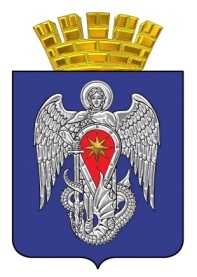 МИХАЙЛОВСКАЯ ГОРОДСКАЯ ДУМАВОЛГОГРАДСКОЙ ОБЛАСТИРЕШЕНИЕПринято Михайловской городской Думой 31 марта 2020 г.                                                               № 270О внесении изменений в решение Михайловской городской Думы
Волгоградской области от 29 ноября 2019г. № 234 «Об утверждении прогнозного плана (программы) приватизации муниципального имущества на 2020 год
и плановый период 2021 и 2022 годов»	В соответствии с федеральными законами от 06.10.2003 № 131-ФЗ «Об общих принципах организации местного самоуправления в Российской Федерации», от 21.12.2001 № 178-ФЗ «О приватизации государственного и муниципального имущества», руководствуясь требованиями Порядка приватизации имущества, находящегося                          в собственности городского округа  город Михайловка Волгоградской области, утвержденного решением Михайловской городской Думы Волгоградской области                       от 26.02.2008 № 298, статьей 19 Устава городского округа город Михайловка Волгоградской области, Михайловская городская Дума Волгоградской областиРЕШИЛА:1. Внести в решение Михайловской городской Думы Волгоградской области
от 29 ноября 2019г.  № 234 «Об утверждении прогнозного плана (программы) приватизации муниципального имущества на 2020 год и плановый период 2021 и 2022 годов» следующие изменения:1.1. Пункт 11 раздел 2 Прогнозного плана (программы) приватизации муниципального имущества на 2020 год и плановый период 2021 и 2022 годов изложить в следующей редакции:1.2. Раздел 2 Прогнозного плана (программы) приватизации муниципального имущества на 2020 год и плановый период 2021 и 2022 годов дополнить пунктами 14, 15, 16, 17, следующего содержания:2.   Настоящее решение подлежит официальному опубликованию.3. Контроль исполнения настоящего решения возложить на постоянную комиссию по бюджетной, налоговой, экономической политике и предпринимательству Михайловской городской Думы.Председатель Михайловской городской Думы  Волгоградской области                                                                        Т.А. Забазнова          Глава городского округагород Михайловка Волгоградской области                                                                         С.А.Фомин31 марта 2020 г.№п/пНаименование имуществаАдрес местонахожденияимуществаКраткая характеристикаДата приватизации11Комплекс нежилых зданий, состоящий из 2х объектов, расположенный на земельном участке Волгоградская область, Михайловский район, х.Сухов 2-й, ул. Мира, 16-Нежилое здание, общей площадью 355,6 кв.м, кадастровый номер 34:16:130001:1366, балансовая стоимость 1 167 434,78  рублей.-Нежилое здание (котельная), общей площадью  82,1 кв.м, кадастровый номер 34:16:130001:1362,балансовая стоимость    278 880,72 рублей,-Земельный участок, общей площадью 2597,0 кв.м, кадастровый номер 34:16:130001:568, кадастровая  стоимость 1 063 809,11 рублей.2020г.№п/пНаименование имуществаАдрес местонахожденияимуществаКраткая характеристикаДата приватизации14Нежилое здание, расположенное на земельном участкеВолгоградская область, Михайловский район, ст.Етеревская, ул.Ленинская, 59-Нежилое здание, общей площадью  1209,8 кв.м, кадастровый номер 34:16:060004:78, балансовая стоимость 910 892,25  рублей.-Земельный участок, общей площадью  2091,0 кв.м, кадастровый номер 34:16:060004:380, кадастровая  стоимость 140 368,83 рублей.15  Автомобиль ВАЗ 21310Волгоградская обл.,г.Михайловка,ул.Обороны,42 а2006 года выпуска, идентификационный номер  VIN XТА21310070079904, номер двигателя 8552331, цвет серо-зеленый металлик, государственный регистрационный знак Р 351 АА 34, балансовая стоимость 258 723,00 рублей.2020г.16Автомобиль ГАЗ 6611 (бортовой)Волгоградская обл.,г.Михайловка,ул.Обороны,42 а1987 года выпуска, номер двигателя 0265915, государственный регистрационный знак У 613 АМ 34, балансовая стоимость 53 130,00  рублей.2020г.17Специальный автомобиль УРАЛ-375Волгоградская обл.,г.Михайловка,ул.Обороны,42 а1984 года выпуска, номер двигателя 84, государственный регистрационный знак Н 925 КН 34, балансовая стоимость 210 491,88  рублей.2020г.